Zagadki językowe1. Odgadnij zagadki .W marcu się zaczyna, gdy siękończy zima .Przyjdzie z wiatruciepłym wiewem, z pięknemkwiatów, z ptaków śpiewem.Po marcu przyjeżdża w kwiecistej karecie.Przed majem odjeżdża. Kto taki? Czy wiecie?Powrócił do nas z dalekiej strony,ma długie nogi i dziób czerwony.Dzieci się śmiały, gdy go witały,żabki płakały przez dzionek cały.Tak jak muchomorek w kropki mam spódnicę, nie walczę z muchami, chętniej zjadam mszyce. ...Latem krążę, co mam sił,
zbieram z kwiatów złoty pył. ..W stawie nad ruczajemwieczorem kumkają.I taki oto koncert dają:re re kum kum!2. Rozwiąż rebusy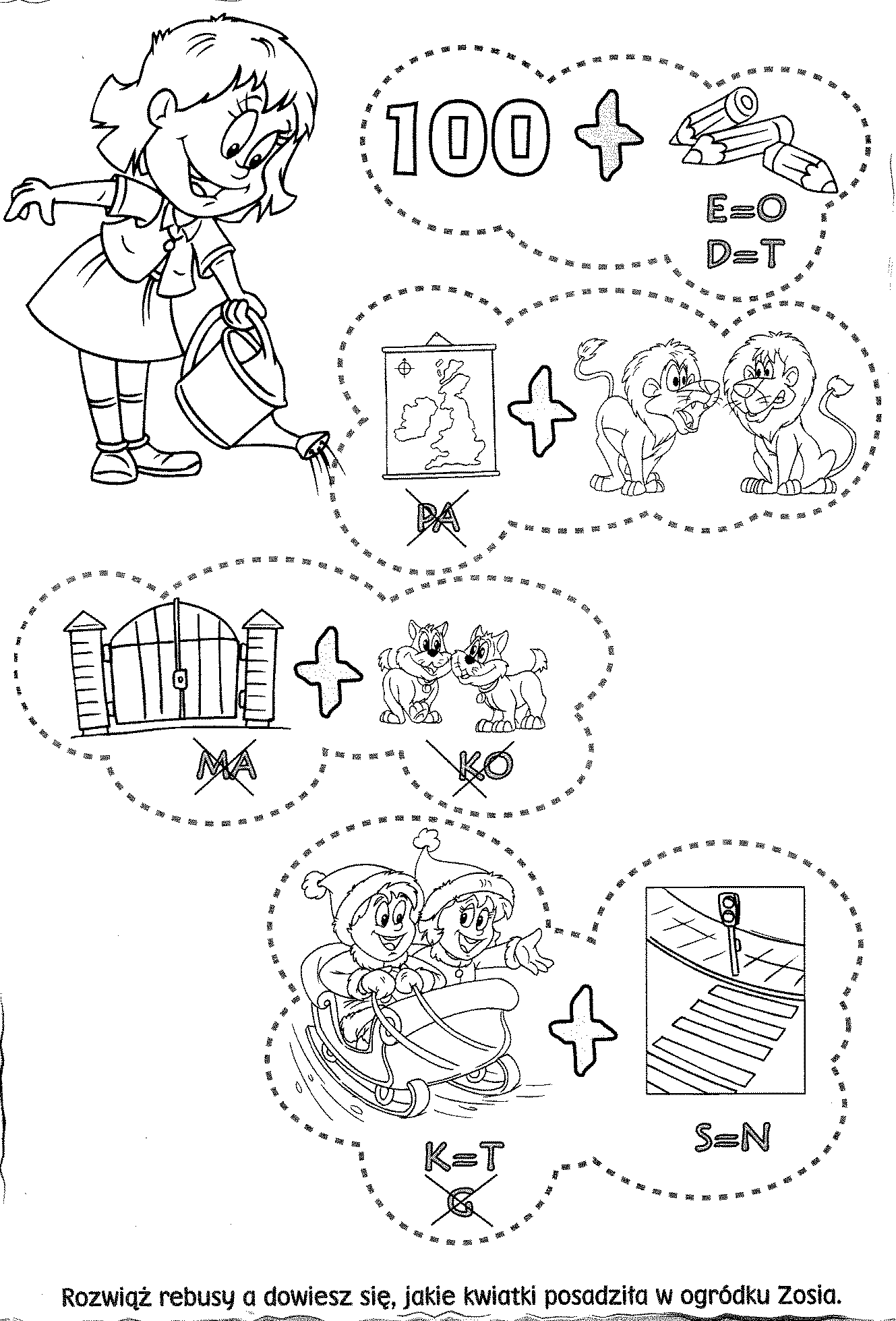 Podpowiedź: jazda saniami to  KULIG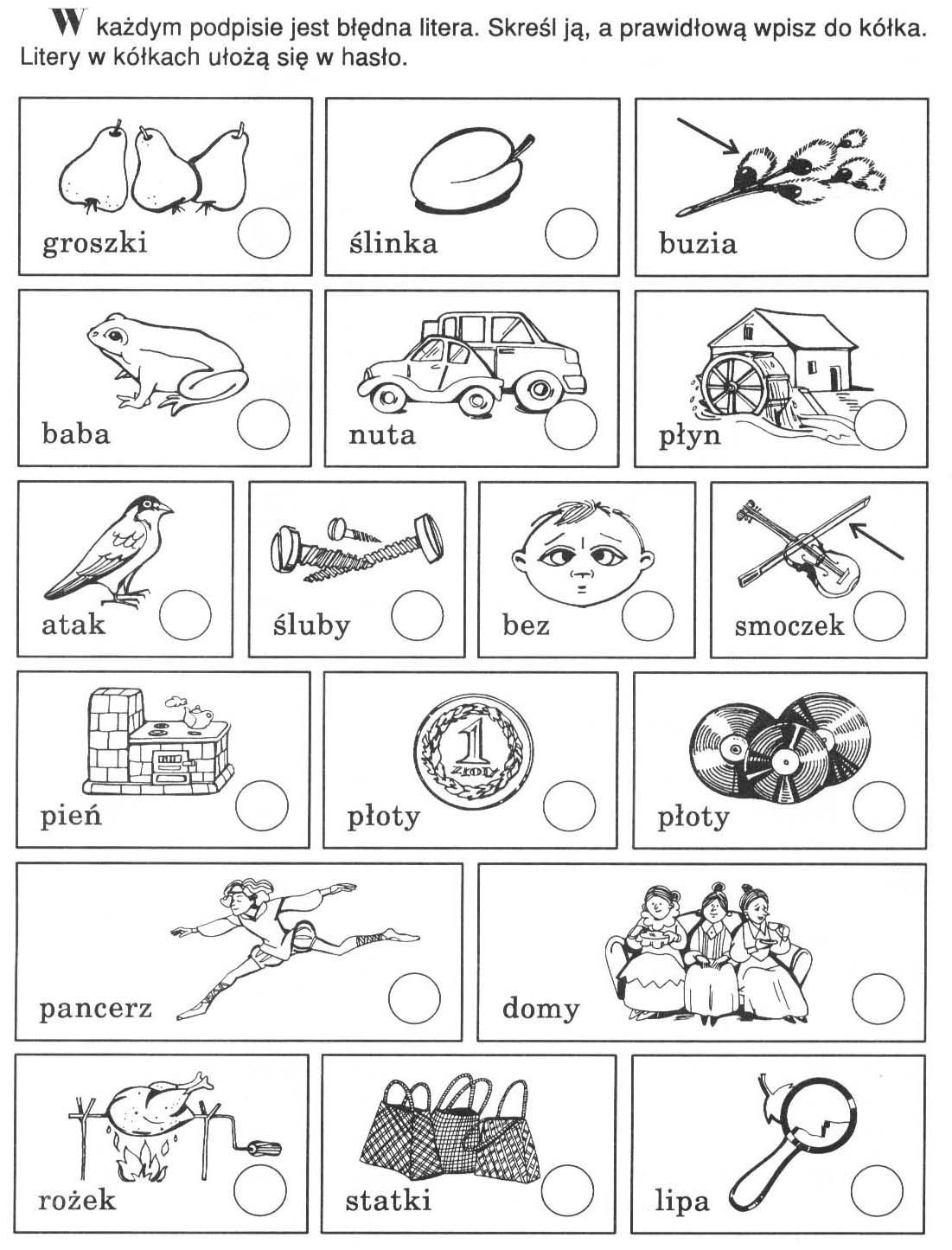 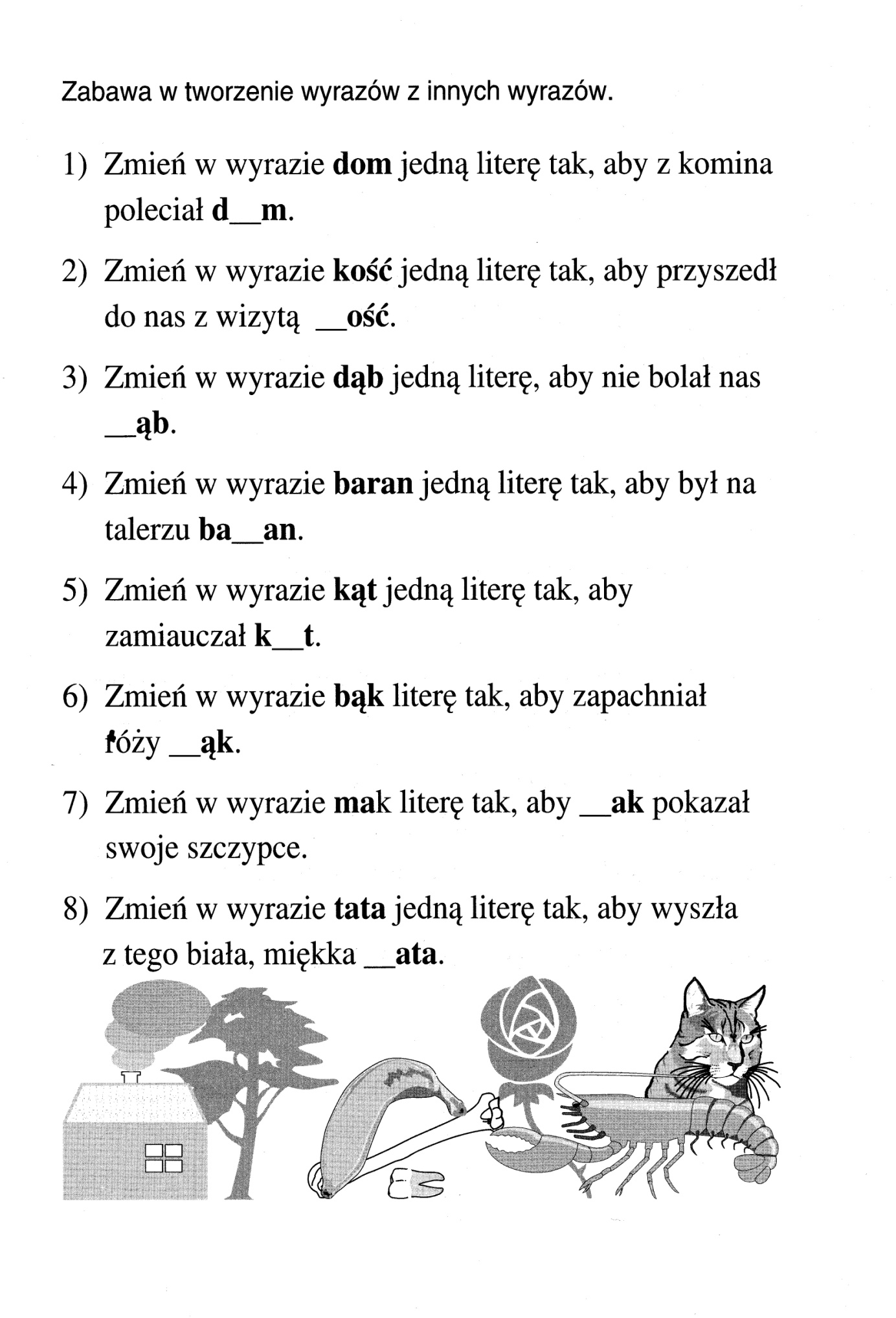 